ПЛАН РАБОТЫ ШКОЛЬНОГО МЕТОДИЧЕСКОГО ОБЪЕДИНЕНИЯ УЧИТЕЛЕЙ НАЧАЛЬНЫХ КЛАССОВ МБОУ «СОШ №6» НА 2012-2013 УЧЕБНЫЙ ГОДМЕТОДИЧЕСКАЯ ТЕМА ШКОЛЫ: «ФОРМИРОВАНИЕ ТВОРЧЕСКОГО ПОТЕНЦИАЛА ЛИЧНОСТИ УЧЕНИКА И УЧИТЕЛЯ В КОНТЕКСТЕ КОМПЕТЕНТНОСТНО-ОРИЕНТИРОВАННОГО ОБУЧЕНИЯ».ОСНОВНОЙ АСПЕКТ МЕТОДИЧЕСКОЙ РАБОТЫ ПО ЗАЯВЛЕННОЙ МЕТОДИЧЕСКОЙ ТЕМЕ В 2012-2013 Г.:ПРОБЛЕМА КОМПЕТЕНТНОСТНО-ОРИЕНТИРОВАННОГО ОБУЧЕНИЯ.МЕТОДИЧЕСКАЯ  ТЕМА  РАБОТЫ  ШМО  УЧИТЕЛЕЙ  НАЧАЛЬНЫХ КЛАССОВ  НА 2012-2013  УЧЕБНЫЙ ГОД:«СИСТЕМНО-ДЕЯТЕЛЬНОСТНЫЙ ПОДХОД КАК ОСНОВА ДЛЯ САМОСТОЯТЕЛЬНОГО УСПЕШНОГО УСВОЕНИЯ УЧЕНИКАМИ НАЧАЛЬНОЙ ШКОЛЫ НОВЫХ ЗНАНИЙ, УМЕНИЙ, КОМПЕТЕНЦИЙ, ВИДОВ И СПОСОБОВ ДЕЯТЕЛЬНОСТИ».ЦЕЛИ МЕТОДИЧЕСКОЙ РАБОТЫ:ФОРМИРОВАНИЕ ПРОФЕССИОНАЛЬНОЙ КОМПЕТЕНТНОСТИ В СОЧЕТАНИИ С ПРОФЕССИОНАЛЬНОЙ МОБИЛЬНОСТЬЮ ПЕДАГОГОВ ШМО.СОЗДАНИЕ ОПТИМАЛЬНЫХ УСЛОВИЙ ДЛЯ РАЗВИТИЯ ЛИЧНОСТИ КАЖДОГО УЧАЩЕГОСЯ В РАЗЛИЧНЫХ ВИДАХ ДЕЯТЕЛЬНОСТИ  СООБРАЗНО С ЕГО СПОСОБНОСТЯМИ, ИНТЕРЕСАМИ, ВОЗМОЖНОСТЯМИ, А ТАКЖЕ ИЗМЕНЯЮЩИМИСЯ ЗАПРОСАМИ ЛИЧНОСТИ И   СЕМЬИ, ОЖИДАНИЯМИ ОБЩЕСТВА И ТРЕБОВАНИЯМИ ГОСУДАРСТВА В СФЕРЕ ОБРАЗОВАНИЯ.       	ОСНОВНЫМИ ЗАДАЧАМИ МЕТОДИЧЕСКОЙ РАБОТЫ ЯВЛЯЮТСЯ:ПРИМЕНЕНИЕ СОВРЕМЕННЫХ ПЕДАГОГИЧЕСКИХ ТЕХНОЛОГИЙ, СИСТЕМНО-ДЕЯТЕЛЬНОСТНОГО ПОДХОДА В УЧЕБНОЙ И ВНЕУРОЧНОЙ ДЕЯТЕЛЬНОСТИ УЧАЩИХСЯ.СОВЕРШЕНСТВОВАНИЕ СТРУКТУРЫ МЕТОДИЧЕСКОЙ РАБОТЫ. РЕШЕНИЕ ПРОБЛЕМЫ РАЗВИТИЯ ШКОЛЬНИКА ПО ФОРМУЛЕ: ВОСПИТАНИЕ ПЛЮС ОБУЧЕНИЕ, А НЕ НАОБОРОТ.ПОВЫШЕНИЕ УСПЕШНОСТИ ОБУЧЕНИЯ ЧЕРЕЗ ДИФФЕРЕНЦИАЦИЮ ПОДХОДОВ, УСИЛЕНИЕ ВНИМАНИЯ К ДИАГНОСТИЧЕСКОЙ РАБОТЕ В КЛАССЕ.ВЫСТРАИВАНИЕ НОВОГО ОПЫТА, ФОРМУЛИРОВАНИЕ ПРОБЛЕМ В СООТВЕТСТВИИ С ДЕЯТЕЛЬНОСТЬЮ «ПИЛОТНОЙ ПЛОЩАДКИ» ОПЕРЕЖАЮЩЕГО ВВЕДЕНИЯ ФГОС НОО 2 ПОКОЛЕНИЯ. ПРОЕКТИРОВАНИЕ УЧЕБНОГО ПРОЦЕССА, НАПРАВЛЕННОГО НА ДОСТИЖЕНИЕ ПЛАНИРУЕМЫХ РЕЗУЛЬТАТОВ.6.   СОВЕРШЕНСТВОВАНИЕ УПРАВЛЕНИЯ ПОЗНАВАТЕЛЬНОЙ ДЕЯТЕЛЬНОСТЬЮ УЧАЩИХСЯ НА УРОКЕ ДО КАЧЕСТВЕННОГО УСВОЕНИЯ ПРОГРАММНОГО МАТЕРИАЛА ВСЕМИ УЧАЩИМИСЯ. 7.  ПРОДОЛЖЕНИЕ РАБОТЫ МО УЧИТЕЛЕЙ НАЧАЛЬНЫХ КЛАССОВ НАД ПРОБЛЕМОЙ УСПЕШНОГО ПРИМЕНЕНИЯ В УЧЕБНО-ВОСПИТАТЕЛЬНОМ ПРОЦЕССЕ ЭФФЕКТИВНЫХ ФОРМ И ПРИЁМОВ ВОСПИТАНИЯ И ОБУЧЕНИЯ МЛАДШИХ ШКОЛЬНИКОВ. 8.  СОВЕРШЕНСТВОВАНИЕ МЕТОДОВ, СРЕДСТВ ОБУЧЕНИЯ И ВОСПИТАНИЯ, ПОВЫШАТЬ УРОВЕНЬ САМОСТОЯТЕЛЬНОЙ ТВОРЧЕСКОЙ УЧЕБНОЙ РАБОТЫ УЧАЩИХСЯ НА УРОКЕ, ФОРМИРОВАТЬ КЛЮЧЕВЫЕ КОМПЕТЕНТНОСТИ ОБУЧАЮЩИХСЯ. 9.    ПРИНЯТЬ АКТИВНОЕ УЧАСТИЕ В СЕМИНАРАХ-ПРАКТИКУМАХ, КОНФЕРЕНЦИЯХ, КОНКУРСАХ. 10.  ПРОДОЛЖИТЬ РАБОТУ ПО СОВЕРШЕНСТВОВАНИЮ ПЕДАГОГИЧЕСКОГО МАСТЕРСТВА УЧИТЕЛЕЙ, ИХ ПРОФЕССИОНАЛЬНОГО УРОВНЯ ПОСРЕДСТВОМ: ВЫСТУПЛЕНИЕ НА ПЕДАГОГИЧЕСКИХ СОВЕТАХ; ВЫСТУПЛЕНИЕ НА МЕТОДИЧЕСКИХ СОВЕТАХ; РАБОТА ПО ТЕМЕ САМООБРАЗОВАНИЯ; ТВОРЧЕСКИЕ ОТЧЕТЫ; ОТКРЫТЫЕ УРОКИ; ОБУЧЕНИЕ НА КУРСАХ ПОВЫШЕНИЯ КВАЛИФИКАЦИИ; УЧАСТИЕ В КОНКУРСАХ ПЕДАГОГИЧЕСКОГО МАСТЕРСТВА; АТТЕСТАЦИЯ. ИЗУЧАТЬ И ВНЕДРЯТЬ НОВЫЕ ТЕХНОЛОГИИ ОБУЧЕНИЯ, ВНЕДРЯТЬ ЭЛЕМЕНТЫ ПРОЕКТНОЙ ДЕЯТЕЛЬНОСТИ. ФОРМЫ   РАБОТЫ   ШМО:      ЦЕЛЕВЫЕ И ВЗАИМНЫЕ ПОСЕЩЕНИЯ УРОКОВ С ПОСЛЕДУЮЩИМ ОБСУЖДЕНИЕМ ИХ РЕЗУЛЬТАТОВ. 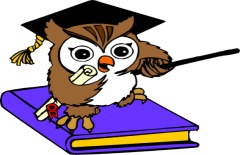              ОТКРЫТЫЕ УРОКИ. 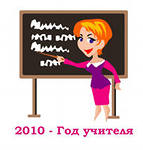      ДОКЛАДЫ И СООБЩЕНИЯ ИЗ ОПЫТА РАБОТЫ В СОЧЕТАНИИ С ПРАКТИЧЕСКИМ ИХ ПОКАЗОМ. 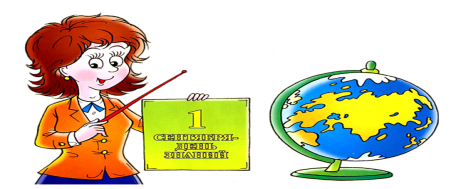    РАЗРАБОТКА РЕКОМЕНДАЦИЙ, ИНСТРУКЦИЙ, НАГЛЯДНЫХ ПОСОБИЙ. 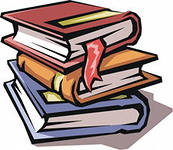       УЧАСТИЕ В СЕМИНАРАХ И КОНФЕРЕНЦИЯХ. 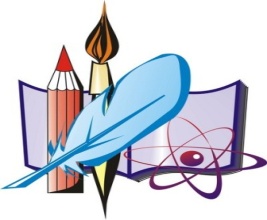          ОРГАНИЗАЦИЯ ПРЕДМЕТНЫХ ОЛИМПИАД 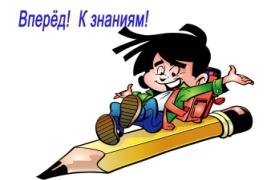              РАБОТА С ОДАРЕННЫМИ ДЕТЬМИ.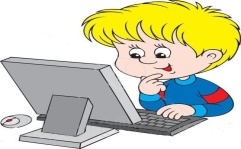 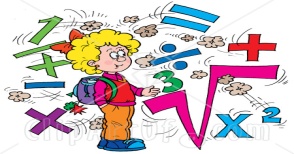 РАБОТА С ДЕТЬМИ, ИСПЫТЫВАЮЩИМИ ТРУДНОСТИ В ОБУЧЕНИИ.ОСНОВНЫЕ   НАПРАВЛЕНИЯ   РАБОТЫШМО  В   2012/2013   УЧЕБНОМ   ГОДУ: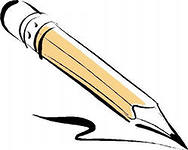 ЗАСЕДАНИЕ     №1  ШМО УЧИТЕЛЕЙ НАЧАЛЬНЫХ КЛАССОВТЕМА: ПЛАНИРОВАНИЕ И ОРГАНИЗАЦИЯ МЕТОДИЧЕСКОЙ РАБОТЫ УЧИТЕЛЕЙ НАЧАЛЬНЫХ КЛАССОВ НА   2012-2013 УЧЕБНЫЙ ГОД.ОТ   1   СЕНТЯБРЯ   2012 Г.ЗАСЕДАНИЕ     №2  ШМО УЧИТЕЛЕЙ НАЧАЛЬНЫХ КЛАССОВТЕМА: «СИСТЕМНО-ДЕЯТЕЛЬНОСТНЫЙ ПОДХОД В ВОСПИТАНИИ И ОБУЧЕНИИ ДЕТЕЙ МЛАДШЕГО ШКОЛЬНОГО ВОЗРАСТА». СТАНДАРТЫ ВТОРОГО  ПОКОЛЕНИЯ. ОТ   ____________________________   2012 Г.ЗАСЕДАНИЕ   №3 ШМО УЧИТЕЛЕЙ НАЧАЛЬНЫХ КЛАССОВТЕМА: «РАБОТА ПО ВОСПИТАНИЮ УЧАЩИХСЯ, НА ОСНОВЕ ОБЩЕЧЕЛОВЕЧЕСКИХ ЦЕННОСТЕЙ» ОТ   ____________________________   2013 Г.ЗАСЕДАНИЕ     №4 ШМО УЧИТЕЛЕЙ НАЧАЛЬНЫХ КЛАССОВТЕМА:  «ПУТИ ИНТЕНСИФИКАЦИИ УЧЕБНОГО ПРОЦЕССА В НАЧАЛЬНЫХ КЛАССАХ».ОТ   ____________________________   2013 Г.Формы работы МО: Целевые и взаимные посещения уроков с последующим обсуждением их результатов. Открытые уроки. Доклады и сообщения из опыта работы в сочетании с практическим их показом.  Разработка рекомендаций, инструкций, наглядных пособий. Участие в семинарах и конференциях. Организация предметных олимпиад Работа с одаренными детьми. №Направление ДатаОтветственные 1Организация введения ФГОС в ОУ: Продолжать изучение и анализ  ФГОС начального общего образования 2 поколения;  материалов, обеспечивающих реализацию стандарта.В течение годаФесенко Н.В-руководитель ШМОПедагоги ШМО2Продолжение работы  по введению ФГОС второго поколения по следующим направлениям:Конструирование и анализ урока на основе системно - деятельностного подхода.Выстраивание нового опыта и формулирование проблем по теме: «Развитие универсальных учебных действий в системе начального общего образования».Создание системы критериального оценивания достижения планируемых результатов освоения основной образовательной программы начального общего образования.Анализ (самоанализ) и трансляция профессионального опыта.В течение годаЗ.П. Козловская,завуч по УВРФесенко Н.В., руководитель ШМОПедагоги ШМО3Повышение квалификации  педагогических кадров, их самообразование :курсы повышения квалификации; изучение  передового педагогического опыта;самообразовательная работа над темой.В течение годаЗ.П. Козловская,завуч по УВРФесенко Н.В, руководитель ШМОПедагоги ШМО54555Работа с учащимися, имеющими повышенную мотивацию к учебной деятельности; с учащимися с ограниченными возможностями здоровья:участие в научно-практических конференциях, конкурсах, фестивалях, чемпионатах, олимпиадах школьного, муниципального, регионального и федерального уровней;индивидуальная работа с учащимися, организация работы ПМПК;В течение годаЗ.П. Козловская,завуч по УВРФесенко Н.В., руководитель ШМОПедагоги ШМО5Распространение опыта работы и обмен опытом: участие в конкурсах, фестивалях, симпозиумах и т.д.  школьного, муниципального, регионального и через печатные издания;взаимопосещение уроков и внеклассных мероприятий;участие в работе  ШМО,РМО.   В течение годаЗ.П. Козловская,завуч по УВРФесенко Н.В., руководитель ШМОПедагоги ШМО6Осуществление преемственности основной образовательной программы дошкольного и начального общего образования:организация работы школы «Дошколёнок»;организация диагностики развития способностей дошкольников и  учащихся начальной школы;адаптация первоклассников.В течение года7Организация внеурочной деятельности учащихся:совершенствование деятельности кружков, проведение классных часов, классных и общешкольных  мероприятий, выставок и т.д.В течение года-З.П. Козловская,завуч по УВР-Фесенко Н.В.., руководитель ШМО-Педагоги ШМО812. Работа с молодыми специалистами: ____________________________(Ачмиз С.Х.)В течение года-З.П. Козловская,завуч по УВР-Фесенко Н.В.., руководитель ШМО-Педагоги ШМОСОДЕРЖАНИЕ СОДЕРЖАНИЕ ДАТА,Форма работыОТВЕТСТВЕННЫЕ 1.   Анализ работы ШМО учителей начальных классов.Утверждение плана работы на 2012-2013 уч. год    1 сентябряЗавуч по УВР  - З.П. КозловскаяРуководитель МО 2.   Утверждение плана работы МО учителей начальных классов на новый учебный год, обмен мнениями по организации и деятельности МО. Завуч по УВР  - З.П. КозловскаяРуководитель МО 3.   Рассмотрение рабочих программ учителей начальных классов на новый 2012-2013 учебный год. Завуч по УВР  - З.П. КозловскаяРуководитель МО Учителя начальных классов4.    Работа с нормативными документами. Ведение школьной документации.Завуч по УВР  - З.П. КозловскаяУчителя начальных классов 5.    Соблюдение и выполнение единого орфографического режима и норм оценок   Завуч по УВР  - З.П. КозловскаяРуководитель МО 6.Анализ работы по самообразованиюБжегакова С.Х.Глущенко М.В.7.Обзор новинок методической и педагогической литературыБеретарь Г.Б.СОДЕРЖАНИЕ СОДЕРЖАНИЕ ДАТА,Форма работыОТВЕТСТВЕННЫЕ 1Особенности  системно-деятельностный подхода в воспитании и обучении детей младшего школьного возрастаДокл.Фесенко Н.В.2Урок литературного чтения.          Тема: «Развитие личности младших школьников на уроках л/чтения, в условиях «новой школы».Откр.урокХушт З.Б.3Урок математики          Тема: «Развитие способностей учащихся в процессе игровой деятельности на уроках математики» Откр.урокБжегакова С.Х.4          Особенности стандартов второго поколения. Формы учебной деятельности, результаты освоения программ по предметам. сообщениеБеретарь Г.Б.5         Анализ результатов классных олимпиад по предметам в 3-4 классах.          Определение круга  учащихся, которые примут участие в районной олимпиаде.           Анализ программы по подготовке к р/олимпиаде.Учителя 3-4 кл.6          Обсуждение текстов административныз контрольных работ по предметам для 1-4 классовУчителя нач. кл7          Анализ работы по самообразованиюШичиях З.Ю.8           Обзор новинок методической и педагогической литературыХакбердиева М.Р.СОДЕРЖАНИЕ СОДЕРЖАНИЕ ДАТА,Форма работыОТВЕТСТВЕННЫЕ 1        Духовно - нравственное  воспитание в условиях обновления содержания образования. докладПаршина Т. М.2         Гипперактивность… Что это? Современная норма поведения или заболевание?           Развитие сознательной дисциплины на уроках и внеурочное время.  сообщение3Урок русского языка          Из опыта работы по теме: «Игровые приёмы как элемент деятельностного подхода, способствующего выработке, грамотного письма». Откр.урокХатхе С.Г.4         Результаты олимпиадФесенко Н.В.5          Обсуждение текстов административных контрольных работ по предметам для 1-4 классов за 3 четвертьУчителя нач. кл6          Анализ работы по самообразованиюБатмен М.Р.7           Обзор новинок методической и педагогической литературыГлущенко М.В.89СОДЕРЖАНИЕ СОДЕРЖАНИЕ ДАТА,Форма работыОТВЕТСТВЕННЫЕ 1      Активизация познавательных интересов посредством применения ИКТ.  «Нетрадиционные формы урока с ИКТ как способы активизации познавательной деятельности учащихся» Обмен опытом.Урок  математики       «Самостоятельная работа на уроках математики при решении задач на увеличение, уменьшение  в 2 раза». Мастер классХадипаш С.С.Шичиях З.Ю.Ачмиз С.Х.2Урок по природоведению        Тема: «Разнообразие упражнений на развитие речи детей младшего школьного возраста на уроках окружающего мира».Мастер классБатмен М.Р.3       Анализ результатов районной олимпиадыЗ.П. Козловская4        Обсуждение текстов административных контрольных работ по предметам для 1-4 классов за 2 полугодиеСообщен.З.П. КозловскаяУчителя нач. кл5         Подведение итогов работы методического объединения за 2012-2013 учебный   год. анализЗ.П. КозловскаяУчителя нач. кл6.    Планирование работы МО на 2013-2014 учебный год. З.П. КозловскаяУчителя нач. кл7          Анализ работы по самообразованиюАчмиз С.Х.8           Обзор новинок методической и педагогической литературыПаршина Т.М.Ф.И.О.учителя Тема самообразования Год работы Выход Проектная деятельность в начальной школе. Открытый урок Игровые технологии, как здоровьесберегающий фактор в обучении и развитии младших школьников. Открытый урок   Тестовые работы, как одна из форм организации учебной деятельности. Выступление на МО Изучение и применение технологии развития критического мышления у младших школьников. Выступление на МО Изучение мотивационной среды младших школьников. Творческий отчёт на МО май Формирование   самооценки младших школьников в учебной – воспитательном процессе. Выступление по теме январь Развитие творческого воображения учащихся на кружковых занятиях  через художественный труд. Открытое занятие Формирование УУД младших школьников через проектную деятельность в соответствии с ФГОС. Выступление по теме март 